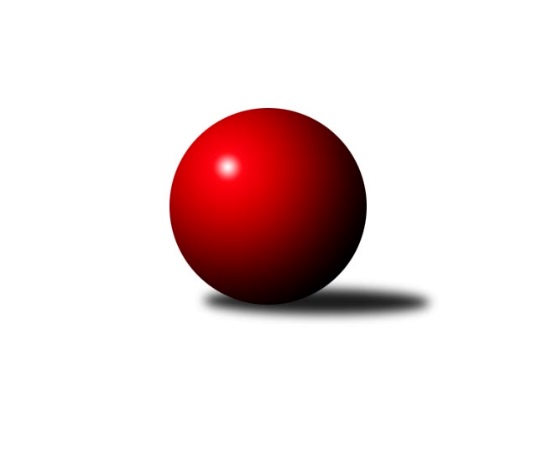 Č.18Ročník 2019/2020	15.8.2024 Meziokresní přebor ČB-ČK A 6-ti členné 2019/2020Statistika 18. kolaTabulka družstev:		družstvo	záp	výh	rem	proh	skore	sety	průměr	body	plné	dorážka	chyby	1.	TJ Sokol Soběnov B	17	15	0	2	97.0 : 39.0 	(133.5 : 70.5)	2442	30	1706	736	46.3	2.	TJ Sokol Nové Hrady B	17	12	1	4	86.0 : 50.0 	(118.5 : 85.5)	2367	25	1660	707	48.6	3.	TJ Sokol Soběnov C	16	11	0	5	82.0 : 46.0 	(124.5 : 67.5)	2349	22	1651	698	51.4	4.	TJ Spartak Trhové Sviny B	16	10	0	6	78.0 : 50.0 	(100.5 : 91.5)	2330	20	1637	693	56.5	5.	Kuželky Borovany B	16	10	0	6	68.5 : 59.5 	(102.0 : 90.0)	2310	20	1638	672	62.3	6.	TJ Dynamo České Budějovice B	17	10	0	7	74.5 : 61.5 	(103.5 : 100.5)	2280	20	1635	645	67.8	7.	TJ Sokol Nové Hrady D	16	7	0	9	61.0 : 67.0 	(97.0 : 95.0)	2287	14	1627	661	62.1	8.	TJ Sokol Nové Hrady C	16	5	0	11	54.5 : 73.5 	(88.0 : 104.0)	2241	10	1608	633	62.3	9.	TJ Spartak Trhové Sviny C	16	5	0	11	50.5 : 77.5 	(81.5 : 110.5)	2228	10	1597	630	65.4	10.	Kuželky Borovany C	17	3	0	14	38.0 : 98.0 	(71.0 : 133.0)	2154	6	1568	586	81.6	11.	TJ Nová Ves C	16	1	1	14	30.0 : 98.0 	(60.0 : 132.0)	2139	3	1529	610	73.5Tabulka doma:		družstvo	záp	výh	rem	proh	skore	sety	průměr	body	maximum	minimum	1.	TJ Sokol Soběnov B	9	8	0	1	51.0 : 21.0 	(69.5 : 38.5)	2439	16	2520	2352	2.	TJ Sokol Nové Hrady B	8	6	0	2	42.5 : 21.5 	(60.5 : 35.5)	2445	12	2502	2357	3.	TJ Dynamo České Budějovice B	9	6	0	3	46.0 : 26.0 	(65.0 : 43.0)	2224	12	2341	2093	4.	TJ Sokol Soběnov C	8	5	0	3	40.0 : 24.0 	(61.5 : 34.5)	2342	10	2416	2194	5.	TJ Sokol Nové Hrady D	8	4	0	4	35.5 : 28.5 	(54.5 : 41.5)	2367	8	2465	2297	6.	TJ Spartak Trhové Sviny B	8	4	0	4	35.5 : 28.5 	(48.0 : 48.0)	2347	8	2404	2261	7.	Kuželky Borovany B	8	4	0	4	34.5 : 29.5 	(56.0 : 40.0)	2311	8	2426	2243	8.	TJ Spartak Trhové Sviny C	8	4	0	4	31.5 : 32.5 	(42.5 : 53.5)	2322	8	2386	2219	9.	TJ Sokol Nové Hrady C	8	3	0	5	33.0 : 31.0 	(51.5 : 44.5)	2354	6	2479	2243	10.	Kuželky Borovany C	8	2	0	6	25.0 : 39.0 	(38.5 : 57.5)	2169	4	2193	2135	11.	TJ Nová Ves C	8	1	1	6	22.0 : 42.0 	(35.0 : 61.0)	2244	3	2340	2141Tabulka venku:		družstvo	záp	výh	rem	proh	skore	sety	průměr	body	maximum	minimum	1.	TJ Sokol Soběnov B	8	7	0	1	46.0 : 18.0 	(64.0 : 32.0)	2456	14	2534	2343	2.	TJ Sokol Nové Hrady B	9	6	1	2	43.5 : 28.5 	(58.0 : 50.0)	2372	13	2490	2293	3.	TJ Spartak Trhové Sviny B	8	6	0	2	42.5 : 21.5 	(52.5 : 43.5)	2326	12	2433	2225	4.	TJ Sokol Soběnov C	8	6	0	2	42.0 : 22.0 	(63.0 : 33.0)	2360	12	2440	2191	5.	Kuželky Borovany B	8	6	0	2	34.0 : 30.0 	(46.0 : 50.0)	2308	12	2433	2105	6.	TJ Dynamo České Budějovice B	8	4	0	4	28.5 : 35.5 	(38.5 : 57.5)	2294	8	2339	2204	7.	TJ Sokol Nové Hrady D	8	3	0	5	25.5 : 38.5 	(42.5 : 53.5)	2288	6	2372	2089	8.	TJ Sokol Nové Hrady C	8	2	0	6	21.5 : 42.5 	(36.5 : 59.5)	2239	4	2381	2122	9.	TJ Spartak Trhové Sviny C	8	1	0	7	19.0 : 45.0 	(39.0 : 57.0)	2221	2	2339	2100	10.	Kuželky Borovany C	9	1	0	8	13.0 : 59.0 	(32.5 : 75.5)	2163	2	2286	1951	11.	TJ Nová Ves C	8	0	0	8	8.0 : 56.0 	(25.0 : 71.0)	2118	0	2327	2020Tabulka podzimní části:		družstvo	záp	výh	rem	proh	skore	sety	průměr	body	doma	venku	1.	TJ Sokol Soběnov B	10	10	0	0	62.0 : 18.0 	(86.5 : 33.5)	2446	20 	5 	0 	0 	5 	0 	0	2.	TJ Sokol Soběnov C	10	7	0	3	52.0 : 28.0 	(78.5 : 41.5)	2388	14 	3 	0 	2 	4 	0 	1	3.	TJ Spartak Trhové Sviny B	10	7	0	3	52.0 : 28.0 	(67.0 : 53.0)	2337	14 	4 	0 	1 	3 	0 	2	4.	TJ Dynamo České Budějovice B	10	7	0	3	47.5 : 32.5 	(62.5 : 57.5)	2274	14 	5 	0 	0 	2 	0 	3	5.	Kuželky Borovany B	10	6	0	4	39.0 : 41.0 	(60.5 : 59.5)	2307	12 	2 	0 	3 	4 	0 	1	6.	TJ Sokol Nové Hrady B	10	5	1	4	44.5 : 35.5 	(62.5 : 57.5)	2371	11 	3 	0 	2 	2 	1 	2	7.	TJ Sokol Nové Hrady C	10	4	0	6	38.5 : 41.5 	(57.5 : 62.5)	2234	8 	3 	0 	2 	1 	0 	4	8.	TJ Sokol Nové Hrady D	10	4	0	6	35.0 : 45.0 	(57.5 : 62.5)	2256	8 	2 	0 	3 	2 	0 	3	9.	TJ Spartak Trhové Sviny C	10	2	0	8	28.5 : 51.5 	(49.0 : 71.0)	2203	4 	1 	0 	4 	1 	0 	4	10.	Kuželky Borovany C	10	2	0	8	24.0 : 56.0 	(38.5 : 81.5)	2137	4 	2 	0 	3 	0 	0 	5	11.	TJ Nová Ves C	10	0	1	9	17.0 : 63.0 	(40.0 : 80.0)	2177	1 	0 	1 	4 	0 	0 	5Tabulka jarní části:		družstvo	záp	výh	rem	proh	skore	sety	průměr	body	doma	venku	1.	TJ Sokol Nové Hrady B	7	7	0	0	41.5 : 14.5 	(56.0 : 28.0)	2395	14 	3 	0 	0 	4 	0 	0 	2.	TJ Sokol Soběnov B	7	5	0	2	35.0 : 21.0 	(47.0 : 37.0)	2411	10 	3 	0 	1 	2 	0 	1 	3.	TJ Sokol Soběnov C	6	4	0	2	30.0 : 18.0 	(46.0 : 26.0)	2327	8 	2 	0 	1 	2 	0 	1 	4.	Kuželky Borovany B	6	4	0	2	29.5 : 18.5 	(41.5 : 30.5)	2363	8 	2 	0 	1 	2 	0 	1 	5.	TJ Sokol Nové Hrady D	6	3	0	3	26.0 : 22.0 	(39.5 : 32.5)	2318	6 	2 	0 	1 	1 	0 	2 	6.	TJ Spartak Trhové Sviny B	6	3	0	3	26.0 : 22.0 	(33.5 : 38.5)	2342	6 	0 	0 	3 	3 	0 	0 	7.	TJ Spartak Trhové Sviny C	6	3	0	3	22.0 : 26.0 	(32.5 : 39.5)	2298	6 	3 	0 	0 	0 	0 	3 	8.	TJ Dynamo České Budějovice B	7	3	0	4	27.0 : 29.0 	(41.0 : 43.0)	2266	6 	1 	0 	3 	2 	0 	1 	9.	TJ Sokol Nové Hrady C	6	1	0	5	16.0 : 32.0 	(30.5 : 41.5)	2265	2 	0 	0 	3 	1 	0 	2 	10.	TJ Nová Ves C	6	1	0	5	13.0 : 35.0 	(20.0 : 52.0)	2156	2 	1 	0 	2 	0 	0 	3 	11.	Kuželky Borovany C	7	1	0	6	14.0 : 42.0 	(32.5 : 51.5)	2218	2 	0 	0 	3 	1 	0 	3 Zisk bodů pro družstvo:		jméno hráče	družstvo	body	zápasy	v %	dílčí body	sety	v %	1.	Josef Šedivý st.	TJ Sokol Soběnov B 	13	/	15	(87%)	26	/	30	(87%)	2.	Jaroslava Kulhanová 	TJ Sokol Soběnov C 	13	/	15	(87%)	26	/	30	(87%)	3.	Marek Rojdl 	TJ Spartak Trhové Sviny B 	13	/	16	(81%)	24	/	32	(75%)	4.	Vojtěch Kříha 	TJ Sokol Nové Hrady C 	12	/	14	(86%)	22	/	28	(79%)	5.	Gabriela Kroupová 	TJ Spartak Trhové Sviny C 	12	/	16	(75%)	19.5	/	32	(61%)	6.	Josef Svoboda 	TJ Spartak Trhové Sviny B 	12	/	16	(75%)	18	/	32	(56%)	7.	Stanislava Mlezivová 	TJ Dynamo České Budějovice B 	11.5	/	16	(72%)	19	/	32	(59%)	8.	Pavel Zeman 	Kuželky Borovany B 	11	/	15	(73%)	20.5	/	30	(68%)	9.	Olga Čutková 	TJ Sokol Soběnov C 	11	/	15	(73%)	18.5	/	30	(62%)	10.	Josef Ferenčík 	TJ Sokol Soběnov B 	11	/	16	(69%)	20.5	/	32	(64%)	11.	Pavel Čurda 	TJ Sokol Soběnov B 	10.5	/	17	(62%)	21.5	/	34	(63%)	12.	Jan Koriták 	TJ Sokol Nové Hrady D 	10	/	15	(67%)	21	/	30	(70%)	13.	Jan Jackov 	TJ Nová Ves C 	10	/	16	(63%)	19.5	/	32	(61%)	14.	Miroslav Kraus 	TJ Dynamo České Budějovice B 	9.5	/	12	(79%)	18	/	24	(75%)	15.	Romana Kříhová 	TJ Sokol Nové Hrady C 	9.5	/	14	(68%)	17	/	28	(61%)	16.	Jan Silmbrod 	TJ Sokol Nové Hrady B 	9.5	/	15	(63%)	18.5	/	30	(62%)	17.	Milena Šebestová 	TJ Sokol Nové Hrady B 	9.5	/	17	(56%)	23	/	34	(68%)	18.	Libor Tomášek 	TJ Sokol Nové Hrady B 	9	/	10	(90%)	14	/	20	(70%)	19.	Milena Kümmelová 	TJ Dynamo České Budějovice B 	9	/	11	(82%)	16	/	22	(73%)	20.	Alice Loulová 	TJ Sokol Soběnov C 	9	/	15	(60%)	17	/	30	(57%)	21.	Jiří Švepeš 	TJ Spartak Trhové Sviny B 	9	/	16	(56%)	12.5	/	32	(39%)	22.	Tomáš Balko 	TJ Sokol Nové Hrady D 	8.5	/	13	(65%)	15	/	26	(58%)	23.	Milan Míka 	Kuželky Borovany B 	8	/	13	(62%)	16	/	26	(62%)	24.	Nikola Kroupová 	TJ Spartak Trhové Sviny C 	8	/	14	(57%)	14	/	28	(50%)	25.	Čestmír Siebenbrunner 	Kuželky Borovany B 	8	/	16	(50%)	17.5	/	32	(55%)	26.	Luděk Troup 	TJ Spartak Trhové Sviny B 	7.5	/	16	(47%)	13	/	32	(41%)	27.	Tomáš Vašek 	TJ Dynamo České Budějovice B 	7.5	/	17	(44%)	15	/	34	(44%)	28.	Roman Grznárik 	TJ Sokol Soběnov B 	7	/	8	(88%)	14	/	16	(88%)	29.	Markéta Šedivá 	TJ Sokol Soběnov B 	7	/	9	(78%)	13	/	18	(72%)	30.	Stanislava Betuštiáková 	TJ Sokol Nové Hrady D 	7	/	9	(78%)	11.5	/	18	(64%)	31.	Ludmila Čurdová 	TJ Sokol Soběnov C 	7	/	11	(64%)	17	/	22	(77%)	32.	Jitka Grznáriková 	TJ Sokol Soběnov C 	7	/	15	(47%)	18	/	30	(60%)	33.	Adam Hanousek 	TJ Sokol Nové Hrady D 	7	/	15	(47%)	13	/	30	(43%)	34.	Jiří Tröstl 	Kuželky Borovany B 	6.5	/	11	(59%)	13	/	22	(59%)	35.	Lucie Mušková 	TJ Sokol Soběnov B 	6	/	6	(100%)	10	/	12	(83%)	36.	Michal Silmbrod 	TJ Sokol Nové Hrady B 	6	/	7	(86%)	11	/	14	(79%)	37.	Jan Kouba 	Kuželky Borovany C 	6	/	9	(67%)	8	/	18	(44%)	38.	Ladislav Růžička 	TJ Sokol Nové Hrady B 	6	/	11	(55%)	11.5	/	22	(52%)	39.	Štěpán Rehák 	TJ Sokol Nové Hrady B 	6	/	14	(43%)	13	/	28	(46%)	40.	Jiřina Krtková 	TJ Sokol Soběnov C 	6	/	15	(40%)	14	/	30	(47%)	41.	Josef Fojta 	TJ Nová Ves C 	6	/	15	(40%)	13.5	/	30	(45%)	42.	Josef Šedivý ml.	TJ Sokol Soběnov B 	5.5	/	9	(61%)	13	/	18	(72%)	43.	Zuzana Koptová 	TJ Spartak Trhové Sviny C 	5.5	/	11	(50%)	10	/	22	(45%)	44.	Jiří Janoch 	Kuželky Borovany B 	5.5	/	13	(42%)	13	/	26	(50%)	45.	Karel Kříha 	TJ Sokol Nové Hrady B 	5	/	9	(56%)	7.5	/	18	(42%)	46.	Václav Tröstl 	Kuželky Borovany C 	5	/	10	(50%)	8	/	20	(40%)	47.	Pavel Kříha 	TJ Sokol Nové Hrady C 	5	/	11	(45%)	13	/	22	(59%)	48.	Jan Homolka 	Kuželky Borovany C 	5	/	11	(45%)	12	/	22	(55%)	49.	Radim Vašek 	TJ Dynamo České Budějovice B 	5	/	11	(45%)	10.5	/	22	(48%)	50.	Petr Hamerník 	TJ Sokol Nové Hrady C 	5	/	11	(45%)	9	/	22	(41%)	51.	Petr Silmbrod 	TJ Sokol Nové Hrady B 	5	/	14	(36%)	12	/	28	(43%)	52.	Michal Kanděra 	TJ Sokol Nové Hrady C 	5	/	14	(36%)	12	/	28	(43%)	53.	Martina Koubová 	Kuželky Borovany C 	5	/	14	(36%)	8.5	/	28	(30%)	54.	Blanka Cáplová 	TJ Sokol Nové Hrady D 	4.5	/	16	(28%)	12	/	32	(38%)	55.	Jan Silmbrod 	TJ Sokol Nové Hrady B 	4	/	5	(80%)	8	/	10	(80%)	56.	Bohuslav Švepeš 	TJ Spartak Trhové Sviny B 	4	/	5	(80%)	7	/	10	(70%)	57.	Jindřich Soukup 	Kuželky Borovany B 	4	/	6	(67%)	7	/	12	(58%)	58.	Václav Silmbrod 	TJ Sokol Nové Hrady C 	4	/	7	(57%)	7	/	14	(50%)	59.	František Vávra 	TJ Spartak Trhové Sviny B 	4	/	8	(50%)	9	/	16	(56%)	60.	Jan Hess 	TJ Dynamo České Budějovice B 	4	/	8	(50%)	8	/	16	(50%)	61.	Antonín Gažák 	TJ Sokol Nové Hrady C 	4	/	9	(44%)	8	/	18	(44%)	62.	Jan Štajner 	TJ Spartak Trhové Sviny C 	4	/	10	(40%)	7	/	20	(35%)	63.	Roman Bartoš 	TJ Nová Ves C 	4	/	12	(33%)	9	/	24	(38%)	64.	Kateřina Dvořáková 	Kuželky Borovany C 	4	/	13	(31%)	7.5	/	26	(29%)	65.	Marek Kopta 	TJ Spartak Trhové Sviny C 	3.5	/	10	(35%)	10	/	20	(50%)	66.	František Stodolovský 	Kuželky Borovany B 	3.5	/	11	(32%)	9	/	22	(41%)	67.	Lukáš Chmel 	TJ Dynamo České Budějovice B 	3	/	5	(60%)	5.5	/	10	(55%)	68.	Natálie Betuštiáková 	TJ Sokol Nové Hrady D 	3	/	5	(60%)	4	/	10	(40%)	69.	Vlastimil Křiha 	TJ Spartak Trhové Sviny C 	3	/	6	(50%)	6.5	/	12	(54%)	70.	Bohuslav Švepeš 	TJ Spartak Trhové Sviny B 	3	/	7	(43%)	8	/	14	(57%)	71.	Lenka Wajdová 	TJ Sokol Nové Hrady D 	3	/	7	(43%)	6	/	14	(43%)	72.	Martin Klíma 	TJ Spartak Trhové Sviny C 	3	/	7	(43%)	5	/	14	(36%)	73.	Ondřej Sysel 	TJ Sokol Soběnov B 	3	/	8	(38%)	6.5	/	16	(41%)	74.	Milan Šedivý ml.	TJ Sokol Soběnov B 	2.5	/	4	(63%)	4	/	8	(50%)	75.	Tomáš Švepeš 	TJ Spartak Trhové Sviny B 	2	/	4	(50%)	4	/	8	(50%)	76.	Stanislav Bednařík 	TJ Dynamo České Budějovice B 	2	/	4	(50%)	3	/	8	(38%)	77.	Miloš Draxler 	TJ Nová Ves C 	2	/	8	(25%)	3.5	/	16	(22%)	78.	Jaroslava Frdlíková 	Kuželky Borovany C 	2	/	9	(22%)	8	/	18	(44%)	79.	Vladimíra Bicerová 	Kuželky Borovany C 	2	/	9	(22%)	5	/	18	(28%)	80.	Věra Jeseničová 	TJ Nová Ves C 	2	/	9	(22%)	2	/	18	(11%)	81.	Aleš Cisař 	TJ Spartak Trhové Sviny C 	2	/	11	(18%)	8	/	22	(36%)	82.	Petr Dvořák 	Kuželky Borovany C 	2	/	11	(18%)	5	/	22	(23%)	83.	Petr Šedivý 	TJ Sokol Soběnov B 	1.5	/	8	(19%)	4	/	16	(25%)	84.	Lukáš Kotnauer 	TJ Dynamo České Budějovice B 	1	/	1	(100%)	1	/	2	(50%)	85.	 	 	1	/	1	(100%)	1	/	2	(50%)	86.	Martin Jesenič 	TJ Nová Ves C 	1	/	1	(100%)	1	/	2	(50%)	87.	Renata Žahourová 	TJ Sokol Nové Hrady D 	1	/	2	(50%)	2.5	/	4	(63%)	88.	Vojtěch Frdlík 	Kuželky Borovany B 	1	/	2	(50%)	2	/	4	(50%)	89.	Jan Švepeš 	TJ Spartak Trhové Sviny B 	1	/	2	(50%)	1	/	4	(25%)	90.	Lukáš Bárta 	TJ Spartak Trhové Sviny B 	1	/	2	(50%)	1	/	4	(25%)	91.	Eva Vandělíková 	TJ Spartak Trhové Sviny C 	1	/	3	(33%)	1	/	6	(17%)	92.	Gabriela Šedivá 	TJ Sokol Soběnov C 	1	/	4	(25%)	2	/	8	(25%)	93.	Karel Beleš 	Kuželky Borovany B 	1	/	4	(25%)	2	/	8	(25%)	94.	Rostislav Solkan 	TJ Dynamo České Budějovice B 	1	/	6	(17%)	2	/	12	(17%)	95.	Lukáš Prokeš 	TJ Sokol Nové Hrady D 	1	/	7	(14%)	5	/	14	(36%)	96.	Zdeněk Kratochvíl 	TJ Dynamo České Budějovice B 	1	/	7	(14%)	3.5	/	14	(25%)	97.	Václava Tesařová 	TJ Nová Ves C 	1	/	8	(13%)	2.5	/	16	(16%)	98.	Lukáš Tesař 	TJ Nová Ves C 	1	/	10	(10%)	3	/	20	(15%)	99.	Petr Bícha 	Kuželky Borovany C 	1	/	11	(9%)	7	/	22	(32%)	100.	Pavel Vávra 	TJ Nová Ves C 	1	/	13	(8%)	6	/	26	(23%)	101.	Jan Marhoun 	TJ Sokol Nové Hrady D 	0	/	1	(0%)	1	/	2	(50%)	102.	Jiří Květoň 	TJ Dynamo České Budějovice B 	0	/	1	(0%)	1	/	2	(50%)	103.	Pavel Fritz 	TJ Sokol Nové Hrady D 	0	/	1	(0%)	1	/	2	(50%)	104.	Martin Silmbrod 	TJ Sokol Nové Hrady D 	0	/	1	(0%)	1	/	2	(50%)	105.	Pavel Rybár 	TJ Sokol Soběnov B 	0	/	1	(0%)	0	/	2	(0%)	106.	Jan Průka 	TJ Spartak Trhové Sviny B 	0	/	1	(0%)	0	/	2	(0%)	107.	Miroslav Novák 	TJ Sokol Nové Hrady D 	0	/	2	(0%)	2	/	4	(50%)	108.	Lenka Aldorfová 	Kuželky Borovany C 	0	/	2	(0%)	1	/	4	(25%)	109.	Petra Šebestíková 	TJ Dynamo České Budějovice B 	0	/	2	(0%)	1	/	4	(25%)	110.	Jakub Čoudek 	TJ Nová Ves C 	0	/	2	(0%)	0	/	4	(0%)	111.	Vladimír Severin 	TJ Nová Ves C 	0	/	2	(0%)	0	/	4	(0%)	112.	Miroslav Bicera 	Kuželky Borovany C 	0	/	3	(0%)	1	/	6	(17%)	113.	Josef Špulka 	Kuželky Borovany B 	0	/	5	(0%)	2	/	10	(20%)	114.	Bedřich Kroupa 	TJ Spartak Trhové Sviny C 	0	/	9	(0%)	2.5	/	18	(14%)	115.	Jan Kříha 	TJ Sokol Nové Hrady C 	0	/	10	(0%)	0	/	20	(0%)Průměry na kuželnách:		kuželna	průměr	plné	dorážka	chyby	výkon na hráče	1.	Nové Hrady, 1-4	2361	1669	691	58.3	(393.6)	2.	Soběnov, 1-2	2342	1648	693	58.3	(390.4)	3.	Trhové Sviny, 1-2	2328	1640	687	58.6	(388.1)	4.	Nová Ves u Č.B., 1-2	2299	1644	655	65.3	(383.2)	5.	Borovany, 1-2	2246	1612	634	69.0	(374.5)	6.	Dynamo Č. Budějovice, 1-4	2197	1565	632	72.0	(366.2)	7.	- volno -, 1-4	0	0	0	0.0	(0.0)Nejlepší výkony na kuželnách:Nové Hrady, 1-4TJ Sokol Nové Hrady B	2502	15. kolo	Vojtěch Kříha 	TJ Sokol Nové Hrady C	460	7. koloTJ Sokol Nové Hrady B	2490	18. kolo	Milena Šebestová 	TJ Sokol Nové Hrady B	458	17. koloTJ Sokol Nové Hrady B	2490	13. kolo	Stanislava Betuštiáková 	TJ Sokol Nové Hrady D	450	16. koloTJ Sokol Nové Hrady C	2479	7. kolo	Vojtěch Kříha 	TJ Sokol Nové Hrady C	447	5. koloTJ Sokol Nové Hrady B	2477	12. kolo	Milan Míka 	Kuželky Borovany B	445	3. koloTJ Sokol Nové Hrady B	2477	1. kolo	Jan Koriták 	TJ Sokol Nové Hrady D	444	7. koloTJ Sokol Nové Hrady D	2465	18. kolo	Milena Šebestová 	TJ Sokol Nové Hrady B	442	18. koloTJ Sokol Nové Hrady B	2464	17. kolo	Jan Silmbrod 	TJ Sokol Nové Hrady B	442	13. koloTJ Sokol Nové Hrady B	2463	5. kolo	Tomáš Balko 	TJ Sokol Nové Hrady D	441	18. koloTJ Sokol Soběnov B	2447	5. kolo	Josef Šedivý st.	TJ Sokol Soběnov B	440	5. koloSoběnov, 1-2TJ Sokol Soběnov B	2520	6. kolo	Miroslav Kraus 	TJ Dynamo České Budějovice B	479	9. koloTJ Sokol Soběnov B	2517	13. kolo	Josef Šedivý st.	TJ Sokol Soběnov B	469	6. koloTJ Sokol Soběnov B	2491	14. kolo	Roman Grznárik 	TJ Sokol Soběnov B	458	12. koloTJ Sokol Soběnov B	2485	12. kolo	Markéta Šedivá 	TJ Sokol Soběnov B	457	9. koloTJ Sokol Soběnov B	2449	2. kolo	Josef Šedivý st.	TJ Sokol Soběnov B	452	11. koloTJ Sokol Soběnov B	2437	4. kolo	Jaroslava Kulhanová 	TJ Sokol Soběnov C	450	2. koloTJ Sokol Soběnov B	2421	11. kolo	Josef Šedivý st.	TJ Sokol Soběnov B	448	13. koloTJ Sokol Soběnov C	2416	15. kolo	Jaroslava Kulhanová 	TJ Sokol Soběnov C	448	13. koloTJ Sokol Soběnov C	2415	2. kolo	Alice Loulová 	TJ Sokol Soběnov C	444	17. koloTJ Sokol Soběnov C	2412	5. kolo	Josef Šedivý st.	TJ Sokol Soběnov B	443	16. koloTrhové Sviny, 1-2TJ Sokol Soběnov B	2457	7. kolo	Pavel Zeman 	Kuželky Borovany B	470	16. koloTJ Sokol Soběnov C	2440	6. kolo	Jan Koriták 	TJ Sokol Nové Hrady D	452	15. koloKuželky Borovany B	2433	16. kolo	Josef Ferenčík 	TJ Sokol Soběnov B	449	7. koloKuželky Borovany B	2407	10. kolo	Gabriela Kroupová 	TJ Spartak Trhové Sviny C	444	10. koloTJ Sokol Nové Hrady B	2406	14. kolo	Marek Rojdl 	TJ Spartak Trhové Sviny B	443	11. koloTJ Spartak Trhové Sviny B	2404	9. kolo	Milena Kümmelová 	TJ Dynamo České Budějovice B	440	13. koloTJ Spartak Trhové Sviny B	2397	4. kolo	Gabriela Kroupová 	TJ Spartak Trhové Sviny C	440	6. koloTJ Spartak Trhové Sviny B	2392	14. kolo	Jaroslava Kulhanová 	TJ Sokol Soběnov C	438	6. koloTJ Spartak Trhové Sviny C	2386	6. kolo	Josef Svoboda 	TJ Spartak Trhové Sviny B	437	16. koloTJ Sokol Soběnov B	2385	1. kolo	Čestmír Siebenbrunner 	Kuželky Borovany B	436	10. koloNová Ves u Č.B., 1-2TJ Sokol Soběnov B	2534	10. kolo	Markéta Šedivá 	TJ Sokol Soběnov B	461	10. koloTJ Sokol Soběnov C	2402	4. kolo	Michal Silmbrod 	TJ Sokol Nové Hrady B	439	6. koloTJ Sokol Nové Hrady B	2354	6. kolo	Josef Šedivý st.	TJ Sokol Soběnov B	434	10. koloTJ Sokol Nové Hrady C	2340	18. kolo	Josef Šedivý ml.	TJ Sokol Soběnov B	429	10. koloTJ Nová Ves C	2340	14. kolo	Jitka Grznáriková 	TJ Sokol Soběnov C	428	4. koloKuželky Borovany B	2336	8. kolo	Milan Míka 	Kuželky Borovany B	426	8. koloTJ Nová Ves C	2324	8. kolo	Roman Grznárik 	TJ Sokol Soběnov B	425	10. koloTJ Spartak Trhové Sviny C	2323	14. kolo	Vojtěch Kříha 	TJ Sokol Nové Hrady C	422	18. koloTJ Sokol Nové Hrady D	2322	2. kolo	Jan Jackov 	TJ Nová Ves C	416	14. koloTJ Nová Ves C	2305	6. kolo	Michal Kanděra 	TJ Sokol Nové Hrady C	415	18. koloBorovany, 1-2TJ Sokol Soběnov B	2442	17. kolo	Josef Ferenčík 	TJ Sokol Soběnov B	462	17. koloKuželky Borovany B	2426	12. kolo	Štěpán Rehák 	TJ Sokol Nové Hrady B	436	10. koloTJ Sokol Soběnov B	2386	3. kolo	Pavel Zeman 	Kuželky Borovany B	434	2. koloKuželky Borovany B	2376	14. kolo	Jaroslava Kulhanová 	TJ Sokol Soběnov C	430	11. koloTJ Sokol Soběnov C	2368	11. kolo	Pavel Zeman 	Kuželky Borovany B	428	12. koloTJ Spartak Trhové Sviny B	2356	5. kolo	Milan Míka 	Kuželky Borovany B	427	1. koloTJ Sokol Nové Hrady B	2350	10. kolo	Jindřich Soukup 	Kuželky Borovany B	426	12. koloKuželky Borovany B	2340	2. kolo	Miroslav Kraus 	TJ Dynamo České Budějovice B	425	15. koloKuželky Borovany B	2306	5. kolo	Pavel Čurda 	TJ Sokol Soběnov B	424	17. koloTJ Sokol Nové Hrady B	2305	2. kolo	Milan Míka 	Kuželky Borovany B	424	14. koloDynamo Č. Budějovice, 1-4TJ Dynamo České Budějovice B	2341	11. kolo	Miroslav Kraus 	TJ Dynamo České Budějovice B	445	12. koloTJ Dynamo České Budějovice B	2325	12. kolo	Pavel Zeman 	Kuželky Borovany B	428	18. koloKuželky Borovany B	2320	18. kolo	Vojtěch Kříha 	TJ Sokol Nové Hrady C	421	6. koloTJ Dynamo České Budějovice B	2304	8. kolo	Jaroslava Kulhanová 	TJ Sokol Soběnov C	419	14. koloTJ Sokol Nové Hrady B	2293	16. kolo	Milena Kümmelová 	TJ Dynamo České Budějovice B	419	4. koloTJ Sokol Nové Hrady D	2231	12. kolo	Stanislava Mlezivová 	TJ Dynamo České Budějovice B	417	6. koloTJ Spartak Trhové Sviny B	2225	8. kolo	Tomáš Vašek 	TJ Dynamo České Budějovice B	416	11. koloTJ Dynamo České Budějovice B	2215	18. kolo	Lukáš Chmel 	TJ Dynamo České Budějovice B	415	11. koloTJ Sokol Soběnov C	2191	14. kolo	Jindřich Soukup 	Kuželky Borovany B	411	18. koloTJ Dynamo České Budějovice B	2187	6. kolo	Ladislav Růžička 	TJ Sokol Nové Hrady B	411	16. kolo- volno -, 1-4Četnost výsledků:	8.0 : 0.0	7x	7.0 : 1.0	16x	6.5 : 1.5	2x	6.0 : 2.0	12x	5.5 : 2.5	1x	5.0 : 3.0	9x	4.0 : 4.0	1x	3.0 : 5.0	12x	2.5 : 5.5	2x	2.0 : 6.0	18x	1.5 : 6.5	4x	1.0 : 7.0	6x